REYMART CLORION DIVINAGRACIA 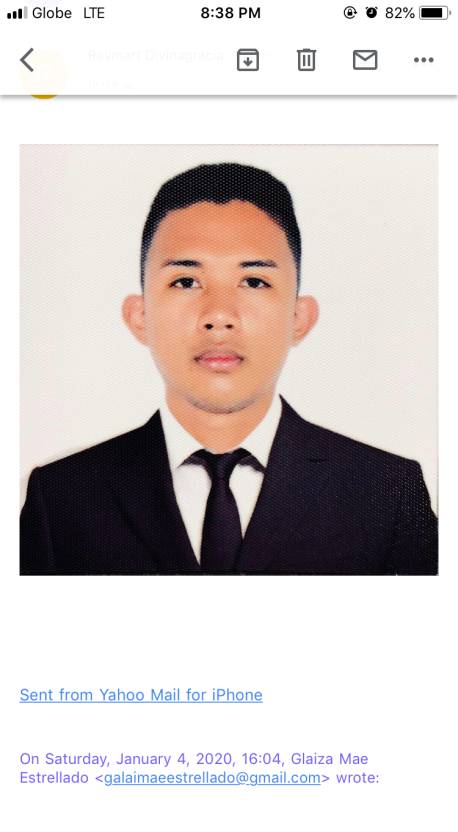 Banga, South Cotabato09299921550divinagraciareymart@yahoo.com Age: 25 years old (May 3, 1995)Nationality: FilipinoCAREER OBJECTIVETo undertake a challenging career where I can utilized my broad training , skills and experience.SKILLS AND PROFESSIONAL EXPERIENCEPhysically fit and flexible in working hours and shifts undertaken.Diagnose faults, listen to engines, fit and operate special test equipments.Efficient, well-organized and good at time managementExperienced QA/QC Operator at Abdullah Rasheed Al Rushaid Factory for Industrial ContainersExcellent analytical mindset and strategic thinking skills to interpret data.Completed and passed assessments related to maritime industryEMPLOYMENT HISTORYQA/QC Operator at Abdullah Rasheed Al Rushaid Factory for Industrial Containers, Saudi Arabia-  May 23, 2016- July 11, 2018EDUCATIONAL BACKGROUNDSEMINARS AND TRAININGSTERTIARY SECONDARY John B. Lacson Foundation Maritime University-MoloMh Del Pilar St., Molo, Iloilo CityBachelor of Science in Marine Engineering2012-2015Notre Dame of BangaBrgy. Benitez, Banga2008-2012Certificate of Actual Shipboard Training- Maritime Exposure (MAREX) ProgramSeptember 8- September 15,2013 (168 hours)In House Training in Messman/Steward Course July 26- July 28, 2018 (24 hours)NC1 in Ship’s Catering Services (Messman)August 1, 2018- July 31,2023 (Valid until July 31, 2023)Security Awareness Training and Seafarers with Designated DutiesFebruary 9, 2019 (8 hours)Ratings forming part of a Watch in a Manned Engine-Room or Designated to Perform Duties in A Periodically Unmanned Engine-RoomFebruary 11- February 15, 2019 (40 hours)Proficiency in Survival Craft and Rescue BoatsFebruary 18-21, 2019 (32 hours)Basic TrainingJanuary 2020- January 2025